Załącznik Nr 9do SWZUMOWA DZIERŻAWY Nr DO-………/202x/DSPzawarta w dniu	202x r. w Bielsku-Białej pomiędzy:Miejskim Zakładem Komunikacyjnym w Bielsku-Białej Sp. z o.o., z siedzibą w Bielsku-Białej 
(43-309), przy ul. Długiej 50, zarejestrowaną w Sądzie Rejonowym w Bielsku-Białej VIII Wydział Gospodarczy Krajowego Rejestru Sądowego pod numerem KRS 0000821115, BDO: 000325503, NIP: 5472216460, kapitał zakładowy opłacony w całości w wysokości 44.969.000 zł,reprezentowaną przez:Huberta Maślankę - Prezesa Zarządu,Krzysztofa Knapika - Wiceprezesa Zarządu,zwaną dalej Wydzierżawiającym,a……………. z siedzibą w ………………. (…-…) ………………….., NIP: …………………..,reprezentowaną przez:………………… – ……….………,zwaną dalej Dzierżawcą,o następującej treści:Przedmiot dzierżawyWydzierżawiający oddaje Dzierżawcy część pomieszczeń biurowych i magazynowych 
w nieruchomości, której jest właścicielem, położonej przy ul. Długiej 50 w Bielsku-Białej, oznaczonej jako Budynek Pomocniczy (nr inwent.: 1095-I, łączna powierzchnia dzierżawiona wynosi 163,21 m2, w tym: Biura - 32,50 m2 oraz Magazyn - 130,71 m2), wraz z wyposażeniem określonym w Protokole zdawczo-odbiorczym stanowiącym Załącznik nr 1 do umowy oraz dostawą mediów (świadczeń dodatkowych), z przeznaczeniem wyłącznie na cele magazynowe i biurowe. Warunki dzierżawyDzierżawca, na mocy art. 23¹ § 1 ustawy z dnia 26 czerwca 1974 r. Kodeks pracy (tekst jedn. 
Dz.U. z 2020 r., poz. 1320), zobowiązuje się zatrudnić 1 pracownika, którego miejscem pracy jest przedmiot dzierżawy, o którym mowa w § 1. Pozostałą liczbę osób, niezbędną do realizacji przedmiotu umowy nr DZP-…/202x/DT z dnia ... 2021 r., Dzierżawca zatrudni we własnym zakresie, po uzyskaniu pisemnej zgody Wydzierżawiającego. Dzierżawca zobowiązuje się do:dokonywania (na własny koszt i we własnym zakresie) konserwacji przedmiotu dzierżawy oraz remontów bieżących, a także obsług technicznych oraz napraw maszyn i urządzeń będących na wyposażeniu przedmiotu dzierżawy;użytkowania przedmiotu dzierżawy zgodnie z jego przeznaczeniem;utrzymania przedmiotu dzierżawy we właściwym stanie technicznym i higieniczno-sanitarnym;poszanowania mienia Wydzierżawiającego;dbania o porządek i czystość w obrębie przedmiotu dzierżawy;udostępnienia przedmiotu dzierżawy - po wcześniejszym ustaleniu terminu – Wydzierżawiającemu lub osobie przez niego upoważnionej, w celu dokonania doraźnego przeglądu jego stanu i wyposażenia technicznego;zapewnienia swoim pracownikom i / lub uczestnikom organizowanych przez siebie spotkań odpowiednich środków ochrony osobistej, zabezpieczających przed rozprzestrzenianiem się 
np. wirusa SARS-CoV-2, wywołującego u ludzi zachorowania na COVID-19 (na własny koszt i we własnym zakresie).Dzierżawca powinien uzgodnić z Wydzierżawiającym zakres planowanego remontu lub modernizacji. Uzgodnienia te wymagają formy pisemnej. Wszelkie remonty i ulepszenia wykonywane w przedmiocie dzierżawy przez Dzierżawcę stają się własnością Wydzierżawiającego, który nie będzie zobowiązany do zwrotu na rzecz Dzierżawcy poczynionych przez niego nakładów.W przypadku dokonania zmian przez Dzierżawcę, bez zgody Wydzierżawiającego, Wydzierżawiający po zakończeniu umowy może żądać od Dzierżawcy przywrócenia przedmiotu dzierżawy do stanu pierwotnego na koszt Dzierżawcy. Dzierżawca jednocześnie traci prawo do żądania rozliczenia nakładów, a Wydzierżawiający może zatrzymać ulepszenia bez obowiązku zapłaty sumy odpowiadającej ich wartości.Dzierżawca ponosi odpowiedzialność materialną za wszelkie szkody, braki, uszkodzenia, zniszczenia wyposażenia przedmiotu dzierżawy, spowodowane przez niego lub osoby trzecie, 
w związku z czym zostanie przez Wydzierżawiającego obciążony ewentualnymi kosztami ich naprawy.Dzierżawca nie ma prawa wydzierżawiania, wynajmowania, użyczania lub udostępniania przedmiotu dzierżawy osobom lub instytucjom trzecim, w całości lub w części, bez pisemnej zgody Wydzierżawiającego.Dzierżawca nie może dokonywać zmiany przeznaczenia przedmiotu dzierżawy.Wydzierżawiający zobowiązuje się wobec Dzierżawcy do zapewnienia świadczeń dodatkowych, tzn.:udostępnienia energii elektrycznej;udostępnienia wody;udostępnienia ogrzewania pomieszczeń;usuwania posegregowanych wcześniej przez Dzierżawcę odpadów komunalnych;udostępnienia telefonu stacjonarnego z numerem wewnętrznym 235.Ceny i warunki płatnościStrony zgodnie ustalają, że Dzierżawca zapłaci Wydzierżawiającemu miesięczny czynsz 
w wysokości 13,00 zł netto plus należny podatek VAT za 1 m2 dzierżawionej powierzchni, co stanowi kwotę 2.121,73 zł netto plus należny podatek VAT. Czynsz wskazany w ust. 1 będzie płatny comiesięcznie z góry, w terminie do 10 dni roboczych, licząc od daty prawidłowo wystawionej faktury przez Wydzierżawiającego, przy czym za dzień zapłaty uznaje się datę wpływu należności na konto Wydzierżawiającego.Rozliczenia za świadczenia dodatkowe dokonywane będą w następujący sposób:koszty pobieranej energii elektrycznej ponosi Dzierżawca wg wskazań licznika;koszty pobieranej wody i odprowadzanych ścieków ponosi Dzierżawca wg miesięcznego ryczałtu wynoszącego 5 m3 i obowiązującego cennika opłat dostawcy wody;ogrzewanie pomieszczeń będzie rozliczane przez wszystkie miesiące kalendarzowe 
wg stawki 5,50 zł za 1 m2 netto plus należny podatek VAT (dotyczy pomieszczeń mieszczących się na parterze Budynku Pomocniczego, tj. powierzchni 163,21 m2);odpady komunalne będą rozliczane miesięcznie wg stawki 1,50 zł netto plus należny podatek VAT za 1 m² dzierżawionej powierzchni (dotyczy pomieszczeń biurowych, tj. powierzchni 32,50 m2);korzystanie z telefonu stacjonarnego będzie rozliczane wg obowiązującego cennika opłat dostawcy usług telekomunikacyjnych.Opłatę za świadczenia dodatkowe, wyszczególnione w ust. 3 pkt a-d, Dzierżawca będzie płacić miesięcznie, w terminie do 10 dni roboczych, licząc od daty wystawienia stosownych faktur, przy czym będą one wystawiane nie później niż 6 dnia miesiąca następującego po miesiącu wykonania usługi. Natomiast faktura za korzystanie z telefonu stacjonarnego, wskazanego 
w ust. 3 pkt e), będzie wystawiana do 20 dnia miesiąca następującego po miesiącu wykonania usługi.Wydzierżawiający potwierdza, że Dzierżawca wpłacił kaucję w wysokości 3-krotnego czynszu, ustalonego w ust. 1, wraz z podatkiem VAT, przelewem na konto Wydzierżawiającego, w celu zabezpieczenia pokrycia wszelkich należności z tytułu dzierżawy, przysługujących Wydzierżawiającemu od daty protokolarnego zdania przedmiotu dzierżawy przez Dzierżawcę.Kaucja podlega zwrotowi w ciągu miesiąca od daty protokolarnego zdania przez Dzierżawcę przedmiotu dzierżawy Wydzierżawiającemu, po potrąceniu należności Wydzierżawiającego 
z tytułu dzierżawy, wraz ze świadczeniami dodatkowymi.Wynajem powierzchni reklamowej na pylonieW ramach kwoty czynszu, o którym mowa w § 3 ust. 1, Dzierżawca jest uprawniony do umieszczenia 1 szt. tablicy informacyjnej o wymiarach 82x120 cm na pylonie zlokalizowanym przy wjeździe na teren zajezdni Wydzierżawiającego.Wykonanie i montaż tablicy informacyjnej, o której mowa w ust. 1, Dzierżawca zleca podmiotowi wskazanemu przez Wydzierżawiającego i pokrywa we własnym zakresie wszystkie wynikające 
z tego koszty. Wydzierżawiający dopuszcza wykonanie tablicy informacyjnej przez inny podmiot wyłącznie w przypadku, gdy materiał, z którego tablica zostanie zrobiona, jej kształt, wymiary itp., będą takie same, jak tablice wykonywane przez podmiot, z którym Wydzierżawiający w tym zakresie współpracuje. Wydzierżawiający może odmówić umieszczania tablicy informacyjnej nie spełniającej ww. wymogów.Dzierżawca jest uprawniony do umieszczenia na pylonie dodatkowej tablicy informacyjnej za miesięczną opłatą w wysokości 50,00 zł netto plus należny podatek VAT.Dzierżawca może wystąpić do Wydzierżawiającego o udostępnienie innych powierzchni reklamowych, niż te określone w ust. 1-3, na zasadach ustalonych w odrębnej umowie.Kary umowneDzierżawca jest zobowiązany do zapłaty Wydzierżawiającemu kary umownej w razie:naruszenia przez Dzierżawcę postanowień § 2 ust. 2 Dzierżawca jest zobowiązany do zapłaty kary umownej w wysokości 300% miesięcznej, łącznej stawki czynszu określonej w § 3 ust. 1, za każdego pracownika zatrudnionego ponad limit zatrudnienia określony w § 2 ust. 1 i ust. 2;nie zwrócenia przedmiotu dzierżawy w terminie - w wysokości 2-krotnego miesięcznego czynszu (brutto), określonego w § 3 ust. 1, za każdy rozpoczęty miesiąc opóźnienia; nieusunięcia zawinionych przez siebie uszkodzeń w przedmiocie dzierżawy, powstałych skutkiem działania Dzierżawcy lub osób, za które ponosi on odpowiedzialność - w wysokości 3-krotnego miesięcznego czynszu (brutto), określonego w § 3 ust. 1. W sytuacji, gdy wysokość szkody, o jakiej mowa w ust. 1 pkt. c), przewyższy wysokość kary umownej, Wydzierżawiający będzie uprawniony do dochodzenia od Dzierżawcy odszkodowania na zasadach ogólnych.Okres obowiązywania umowyUmowa została zawarta na czas określony: od ……. 202x r. do ………. 202x r.Wypowiedzenie umowyUmowa może zostać wypowiedziana przez Wydzierżawiającego z ważnych przyczyn, 
z zachowaniem 3-miesięcznego okresu wypowiedzenia, ze skutkiem na koniec miesiąca kalendarzowego lub w każdym czasie za porozumieniem stron.Strony zgodnie postanawiają, iż z dniem rozwiązania umowy nr DZP-…/202x/DT z dnia … 202xr., której przedmiotem jest bieżąca dostawa fabrycznie nowych części zamiennych, ogumienia oraz materiałów pomocniczych do autobusów Miejskiego Zakładu Komunikacyjnego w Bielska-Białej Sp. z o.o., niniejsza umowa ulega automatycznemu rozwiązaniu.Wydzierżawiający może rozwiązać umowę ze skutkiem natychmiastowym z winy Dzierżawcy 
w przypadku rażącego naruszenia przez Dzierżawcę jej postanowień, jak np.:oddanie przedmiotu dzierżawy w poddzierżawę, podnajem lub do bezpłatnego używania 
w całości lub w części osobom trzecim bez uprzedniej, pisemnej zgody Wydzierżawiającego;zaleganie z należnym czynszem za miesiąc poprzedni przez okres co najmniej 14 dni, przy czym strony wyłączają stosowanie art.703 Kodeksu cywilnego;korzystanie z przedmiotu dzierżawy niezgodnie z jego przeznaczeniem;rażące naruszenie postanowień umowy.W razie rozwiązania umowy Dzierżawca zwraca przedmiot dzierżawy w stanie niepogorszonym, wynikającym z normalnej eksploatacji, w terminie rozwiązania umowy lub w terminie określonym upływem okresu wypowiedzenia.W przypadku wypowiedzenia umowy ze skutkiem natychmiastowym Dzierżawca zwraca przedmiot dzierżawy w terminie do 7 dni kalendarzowych, licząc od dnia otrzymania pisemnego wypowiedzenia, w stanie niepogorszonym, wynikającym z normalnej eksploatacji, przy czym wszelkie ewentualne uszkodzenia Dzierżawca naprawia na własny koszt.Zasady BHP i ochrony środowiskaDzierżawca oświadcza, że:znane mu są wymagania przepisów prawnych z zakresu bezpieczeństwa i higieny pracy, ochrony przeciwpożarowej i ochrony środowiska, jak również wymagania pozostałych przepisów prawnych, które mają zastosowanie dla jego działalności prowadzonej na terenie Wydzierżawiającego;zapoznał się zagrożeniami oraz z wymaganiami z zakresu bezpieczeństwa i higieny pracy, ochrony przeciwpożarowej oraz ochrony środowiska, ustalonymi u Wydzierżawiającego (Załącznik nr 2 do umowy pt. Ogólne informacje z zakresu BHP dla pracowników Najemców / Dzierżawców pomieszczeń / obiektów zlokalizowanych na terenie zajezdni Miejskiego Zakładu Komunikacyjnego w Bielsku-Białej Sp. z o.o.), mającymi zastosowanie dla działalności prowadzonej przez Dzierżawcę, jak również z wykazami osób uprawnionych do udzielania pierwszej pomocy oraz wykonywania działań w zakresie zwalczania pożarów 
i ewakuacji;zaznajomi pracowników określonych w § 2 ust. 1 i 2 z wymaganiami, o których mowa w pkt. a) i b) w terminie do 10 dni roboczych, licząc od daty zawarcia umowy oraz zobowiązuje się do ich spełnienia przez cały okres jej trwania;zapewni pracownikom określonym w § 2 ust. 1 i 2 odpowiednie środki ochrony indywidualnej 
i zbiorowej, opiekę lekarską i szkolenia z zakresu BHP, ppoż. i ochrony środowiska;prowadzi swą działalność na terenie Wydzierżawiającego zgodnie z wymaganiami, o których mowa w pkt. a), b) i d).Dzierżawca zobowiązuje się do:dostarczenia Wydzierżawiającemu, w każdym czasie, dokumentów poświadczających zaznajomienie pracowników określonych w § 2 ust. 1 i 2 z wymaganiami wskazanymi 
w ust. 1 pkt. b);niezwłocznego zgłoszenia Głównemu Specjaliście ds. BHP informacji o wypadku przy pracy, chorobie zawodowej lub zdarzeniu potencjalnie wypadkowym, które dotyczyły pracownika Dzierżawcy i wystąpiły na terenie Wydzierżawiającego;zabezpieczenia przedmiotu dzierżawy zgodnie z wymaganiami ochrony przeciwpożarowej, Państwowej Inspekcji Pracy i Państwowej Inspekcji Sanitarnej;przestrzegania zakazu przechowywania w przedmiocie dzierżawy materiałów niebezpiecznych i szkodliwych dla środowiska;przestrzegania nakazu segregacji odpadów komunalnych, tzn. wrzucania ich do właściwych pojemników;oszczędnego korzystania z wody, energii elektrycznej i cieplnej;przestrzegania zakazu wprowadzania do kanalizacji Wydzierżawiającego substancji szkodliwych i trujących lub wylewania ich na powierzchnię (np. popłuczyn po farbach malarskich, środkach chemicznych);utrzymania czystości i porządku na terenie przedmiotu dzierżawy.Wydzierżawiający jest uprawniony do przeprowadzania i dokumentowania niezapowiedzianych kontroli mających na celu ocenę spełnienia przez Dzierżawcę wymagań z zakresu BHP, ppoż. 
i ochrony środowiska, określonych w ust. 1. W przypadku stwierdzenia nieprawidłowości Dzierżawca jest zobowiązany do ich usunięcia w terminie uzgodnionym z Wydzierżawiającym. Na terenie Wydzierżawiającego zabronione jest:wnoszenie i spożywanie alkoholu lub środków działających podobnie do alkoholu i / lub przebywania osób znajdujących się w stanie po ich użyciu;palenie tytoniu i używania e-papierosów, za wyjątkiem miejsc odpowiednio oznakowanych 
i do tego przystosowanych;stosowanie urządzeń powodujących nadmierny hałas lub wibracje, względnie emitujących szkodliwe promieniowanie elekromagnetyczne;prowadzenie działań ingerujących w środowisko, a na które Dzierżawca i / lub Wydzierżawiający nie otrzymał stosownych pozwoleń czy decyzji właściwych organów.W przypadku nieprzestrzegania ww. postanowień Wydzierżawiający może:odstąpić od umowy z winy Dzierżawcy;obciążyć Dzierżawcę odszkodowaniem z tytułu powstałej szkody.Klauzula informacyjna RODO Strony zgodnie oświadczają, że dane osobowe, pozyskane w ramach realizacji przedmiotu umowy, przetwarzają na podstawie prawnie uzasadnionego interesu (art. 6 ust. 1 pkt. c) Rozporządzenia Parlamentu Europejskiego i Rady (UE) 2016/679 z dnia 27 kwietnia 2016 roku w sprawie ochrony osób fizycznych w związku z przetwarzaniem danych osobowych i w sprawie swobodnego przepływu takich danych oraz uchylenia dyrektywy 95/46/WE - zwanego dalej „Rozporządzeniem RODO”) oraz stosują wszelkie wymagane prawem środki techniczne oraz organizacyjne, aby ich przetwarzanie odbywało się w sposób zgodny z przepisami Rozporządzenia RODO.Wydzierżawiający oświadcza, że stosowna klauzula informacyjna, dotycząca przetwarzanych przez niego danych osobowych, została opublikowana na jego stronie internetowej www.mzk.bielsko.pl. Nadzór nad prawidłową realizacją umowyNadzór nad prawidłową realizacją umowy ze strony:Wydzierżawiającego sprawuje: Kierownik Działu Spraw Pracowniczych, - tel. 33 814 35 11, wew. 220, email: kadry@mzk.bielsko.pl;Dzierżawcy sprawuje: ………………… – tel. …………………, email: ……………………….Postanowienia końcoweWydzierżawiający oświadcza, że posiada status dużego przedsiębiorcy w rozumieniu ustawy 
z dnia 8 marca 2013 r. o przeciwdziałaniu nadmiernym opóźnieniom w transakcjach handlowych (tekst jedn. Dz. U. z 2021 r. poz. 424).Dzierżawca oświadcza, że posiada status / nie posiada statusu wybrać właściwą opcję dużego przedsiębiorcy w rozumieniu ustawy z dnia 8 marca 2013 r. o przeciwdziałaniu nadmiernym opóźnieniom w transakcjach handlowych (tekst jedn. Dz. U. z 2021 r. poz. 424).Wszelkie sprawy sporne, wynikające z realizacji umowy, rozstrzygać będzie Sąd rzeczowo właściwy dla siedziby Wynajmującego.Wszelkie zmiany umowy wymagają formy pisemnej, pod rygorem nieważności.W sprawach, które nie zostały uregulowane umową zastosowanie mają przepisy Kodeksu cywilnego.Umowa została sporządzona w dwóch jednobrzmiących egzemplarzach, po jednym dla każdej ze stron.Zał. 1 do umowy nr DO-……/202x/DSP           z dnia ……..  202x r.PROTOKÓŁ ZDAWCZO-ODBIORCZY dot. przedmiotu dzierżawy określonego w umowie nr DO-…../202x/DSP z dnia ……………… 202x r.podpisany w dniu ……………………..., w Bielsku-Białej, pomiędzy stronami:Na podstawie § 1 ww. umowy Wydzierżawiający przekazał Dzierżawcy przedmiot dzierżawy (zaznaczony na planie sytuacyjnym załączonym do niniejszego protokołu), tzn. część pomieszczeń biurowych i magazynowych w nieruchomości, której jest właścicielem, położonej przy ul. Długiej 50 w Bielsku-Białej, oznaczonej jako Budynek Pomocniczy, wraz 
z wyposażeniem określonym w ust. 3. Dzierżawione pomieszczenia są w ogólnie dobrym stanie technicznym.Przedmiot dzierżawy jest zdawany wraz z następującym wyposażeniem:regały metalowe (używane) - 32 szt., nr inwent.: 808-0045-000395, 808-0045-000396, 
808-0045-000397, 808-0045-000398, 808-0045-000399, 808-0045-000400, 
808-0045-000401, 808-0045-000402, 808-0045-000403, 808-0045-000404, 
808-0045-000405, 808-0045-000406, 808-0045-000407, 808-0045-000408, 
808-0045-000409, 808-0045-000410, 808-0045-000411, 808-0045-000412, 
808-0045-000413, 808-0045-000414, 808-0045-000415, 808-0045-000416, 
808-0045-000417, 808-0045-000418, 808-0045-000419, 808-0045-000420, 
808-0045-000421, 808-0045-000422, 808-0045-000423, 808-0045-000424, 
808-0045-000425,          808-0045-000426;dźwig osobowo-towarowy (używany) – 1 szt., nr inwent. 1105;linia telefoniczna o nr 33 814 38 39 i nr wew. 235.Stan techniczny wyposażenia wskazanego w ust. 3 pkt a) i b) określono jako dobry.Niniejszy protokół został sporządzony w 2 jednobrzmiących oryginałach - po jednym dla każdej ze stron. Plan sytuacyjny – oznaczenie przedmiotu dzierżawy 
na terenie zajezdni Miejskiego Zakładu Komunikacyjnego w Bielsku-Białej Sp. z o.o.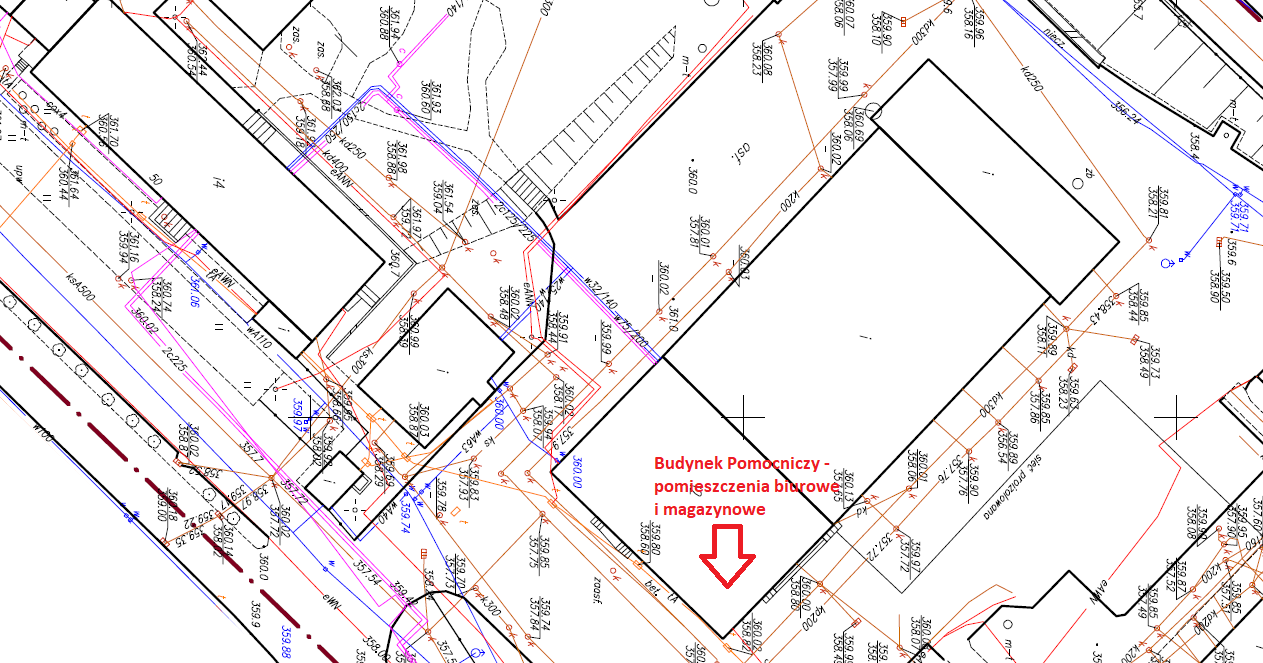 Zał. 2 do umowy nr DO-…/202x/DSP           z dnia ……..  202x r.Zał. 2 do Uchwały Zarządu 
nr 52/09/2021 z 30.09.2021 r.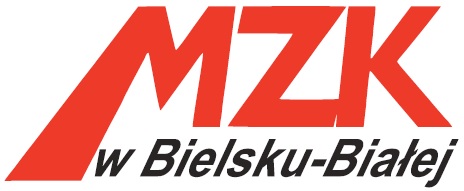 Ogólne informacje z zakresu BHP dla pracowników Najemców / Dzierżawców pomieszczeń / obiektów zlokalizowanych na terenie zajezdni Miejskiego Zakładu Komunikacyjnego w Bielsku-Białej Sp. z o.o.UWAGA: Poniższe zasady obowiązują Najemców / Dzierżawców na w stosownym dla nich zakresie.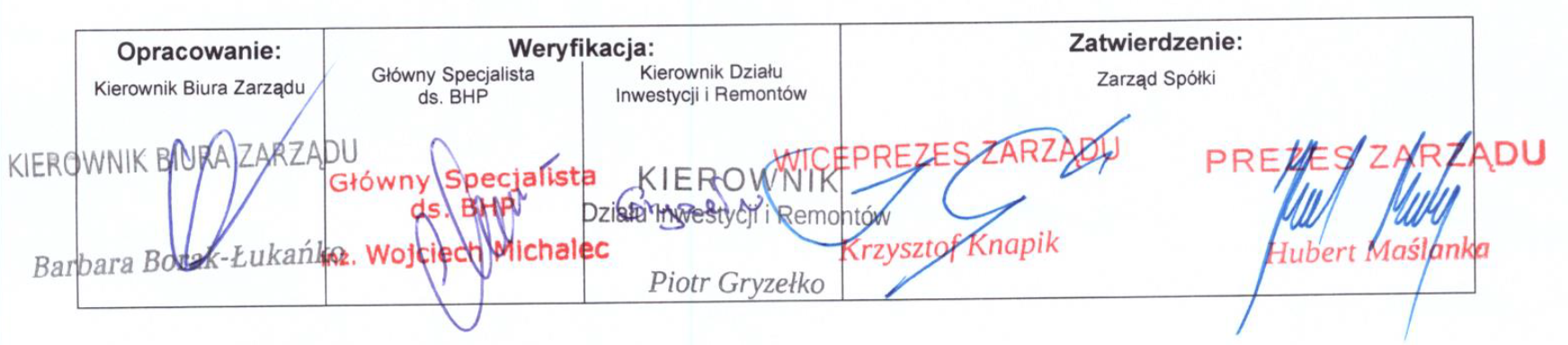 Tabela 1: Zagrożenia możliwe do wystąpienia na terenie MZK oraz sposoby ochrony przed nimi.Tabela 2: Wykaz pracowników MZK uprawnionych do wykonywania działań w zakresie zwalczania pożarów i ewakuacji osóbTabela 3: Wykaz pracowników MZK uprawnionych do udzielania pierwszej pomocyWydzierżawiającyDzierżawcazdającą – Wydzierżawiającym:Miejskim Zakładem Komunikacyjnym w Bielsku-Białej Sp. z o.o.reprezentowaną przez: …………………….. - ……………………..odbierającą – Dzierżawcą:…………………………………………..
reprezentowany przez: …………………….. - ……………………..WydzierżawiającyDzierżawcaLp.ZAGROŻENIESKUTEKŚRODKI OCHRONYPoruszające się pojazdyPotrącenie przez pojazdy poruszające się po terenie zajezdni: autobusy, samochody, wózki widłowe.Zachowanie szczególnej ostrożności w czasie poruszania się po terenie zajezdni MZK oraz w pomieszczeniach hal naprawczych i myjni OC.Ustępowanie pierwszeństwa pojazdom.Unikanie przebywania na terenie zajezdni MZK w czasie największego ruchu autobusów (tj. godz. 4:30-5:30 oraz 22:30-23:30).Stosowanie kamizelek odblaskowych przez cały okres pobytu na terenie MZK (np. poruszanie się po halach naprawczych) podczas pełnienia obowiązków służbowych przez pracowników firm zewnętrznych realizujących umowy w zakresie: prac remontowo-budowlanych; wykonywania prac wchodzących w zakres obsługi codziennej pojazdów; odśnieżania terenu zajezdni; konserwacji sieci energoelektrycznej; przeglądów i konserwacji sprzętu P. Poż.; obsługi technicznej urządzeń podlegających pod Urząd Dozoru Technicznego; ochrony fizycznej osób i mienia; obsługi codziennej autobusów; pomiarów środowiskowych, dostaw paliwa, dostaw AdBlue, itp.Rozlane niezidentyfikowane, łatwopalne cieczeProwadzenie prac pożarowo niebezpiecznychPalenie tytoniuPrzebywanie w strefie zagrożenia wybuchemPożar spowodowany: rozlaniem lub unoszącymi się oparami łatwopalnych cieczy: paliw, rozpuszczalników, zaprószeniu ognia,  paleniem tytoniu w strefie zagrożenia wybuchem, np. stacji paliw, zwarciem instalacji elektrycznej itp.Zachowanie szczególnej ostrożności w czasie poruszania się po terenie zajezdni MZK oraz w pomieszczeniach hal naprawczych, myjni OC, oraz miejsc zagrożonych wybuchem: stacji paliw, pomieszczeń ładowania akumulatorów i poprawek lakierniczych.Przechowywanie, transportowanie, użytkowanie, magazynowanie, usuwanie substancji i mieszanin chemicznych zgodnie z wymaganiami opisanymi w kartach charakterystyki lub innych dokumentach wymaganych aktualny stanem prawnym.Prowadzenie prac pożarowo niebezpiecznych po uzyskaniu stosownego pozwolenia oraz po właściwym zabezpieczeniu miejsca ich wykonywania.Przestrzeganie zakazu palenia tytoniu we wszystkich pomieszczeniach MZK oraz w strefach zagrożonych wybuchem.Użytkowanie sprawnych technicznie maszyn i urządzeń.Nieprzeciążanie instalacji elektrycznej.Stosowanie przydzielonych środków ochrony indywidualnej i zbiorowej.Nieszczelny zbiorniki na paliwoPalenie tytoniu w strefach niedozwolonychButle z gazami sprężonymiStrefy zagrożone wybuchem Wybuch, eksplozja spowodowana np. rozerwaniem zbiornika z paliwem, nieprzestrzeganiem zasad bezpieczeństwa w czasie użytkowania  substancji/ mieszanin niebezpiecznych, paleniem tytoniu w strefie zagrożenia wybuchowego.Zachowanie szczególnej ostrożności w czasie poruszania się po terenie zajezdni MZK oraz w pomieszczeniach hal naprawczych, myjni OC, oraz miejsc zagrożonych wybuchem: stacji paliw, pomieszczeń ładowania akumulatorów i poprawek lakierniczych.Przechowywanie, transportowanie, użytkowanie, magazynowanie, usuwanie substancji i mieszanin chemicznych zgodnie z wymaganiami opisanymi w kartach charakterystyki lub innych dokumentach wymaganych aktualnym stanem prawnym.Prowadzenie prac pożarowo niebezpiecznych po uzyskaniu stosownego pozwolenia oraz po właściwym zabezpieczeniu miejsca ich wykonywania.Przestrzeganie zakazu palenia tytoniu we wszystkich pomieszczeniach MZK oraz w strefach zagrożonych wybuchem.Użytkowanie sprawnych technicznie maszyn i urządzeń.Nieprzeciążanie instalacji elektrycznej.Stosowanie przydzielonych środków ochrony indywidualnej i zbiorowej.Mokra, śliska nawierzchniaOblodzona nawierzchniaNierówna nawierzchniaPoślizg, potknięcie i upadek na nierównych, śliskich, mokrych nawierzchniach (np. pokryta lodem droga lub mokre, pastowane i polerowane podłogi).Zachowanie szczególnej ostrożności w czasie poruszania się w budynkach MZK.Poruszanie się drożnymi i bezpiecznymi ścieżkami komunikacyjnymi.W czasie wykonywania prac powodujących powstanie zagrożenia poślizgnięcia należy stosować odpowiednie obuwie ochronne.Uszkodzony sprzęt eklektycznyBrak odpowiednich kwalifikacji Porażenie prądem np. ze strony wadliwie działającego lub uszkodzonego sprzętu elektrycznego.Zachowanie szczególnej ostrożności w czasie użytkowania instalacji elektrycznej.Prowadzenie prac pożarowo niebezpiecznych po uzyskaniu stosownego pozwolenia oraz po właściwym zabezpieczeniu miejsca ich wykonywania.Użytkowanie sprawnych technicznie maszyn i urządzeń.Nieprzeciążanie instalacji elektrycznej.Posiadanie stosownych szkoleń i kwalifikacji.Stosowanie przydzielonych środków ochrony indywidualnej i zbiorowe.Nieoznakowane gorące powierzchnieNagrzewanie się urządzeńPoparzenia termiczne w wyniku zetknięcia z gorącą powierzchnią urządzenia itp.Zachowanie szczególnej ostrożności w czasie wykonywania pracy.Prowadzenie prac pożarowo niebezpiecznych po uzyskaniu stosownego pozwolenia oraz po właściwym zabezpieczeniu miejsca ich wykonywania. Użytkowanie sprawnych technicznie maszyn i urządzeń.Nieprzeciążanie instalacji elektrycznej.Posiadanie stosownych szkoleń i kwalifikacji.Stosowanie przydzielonych środków ochrony indywidualnej i zbiorowej.Praca na wysokościUpadek z wysokości (np. ze schodów, drabiny, podestu, dachu, rusztowania).Zachowanie szczególnej ostrożności w czasie wykonywania pracy.Stosowanie przydzielonych środków ochrony indywidualnej i zbiorowej, 
w szczególności sprzętów do ochrony przed upadkiem z wysokości (m.in. szelki bezpieczeństwa, uprzęże, hełmy ochronne itp.).Użytkowanie sprawnych technicznie i posiadających wymagane badania maszyn i urządzeń (m.in. podesty ruchome, podnośniki koszowe itp.).Stosowanie rusztowań zgodnie z aktualnym stanem prawnym.Teren prowadzonych prac na wysokości powinien być odgrodzony i odpowiednio oznakowany.Posiadanie przez pracowników stosownych badań, szkoleń i kwalifikacji.Narzędzia pozostawione na wysokości Upuszczenie/ niekontrolowany upadek ciężkiego przedmiotu (np. narzędzia) podczas jego użytkowania lub przenoszenia, także podczas operowania nim na wysokości.Zachowanie szczególnej ostrożności w czasie wykonywania pracy.Stosowanie przydzielonych środków ochrony indywidualnej i zbiorowej, 
w szczególności sprzętów przed tego typu urazami (m.in. hełmy ochronne, obuwie ochronne itp.).Użytkowanie sprawnych technicznie i posiadających wymagane badania maszyn i urządzeń (m.in. podesty ruchome, podnośniki koszowe itp.).Stosowanie rusztowań zgodnie z aktualnym stanem prawnym.Teren prowadzonych prac na wysokości powinien być odgrodzony i odpowiednio oznakowany.Posiadanie przez pracowników stosownych badań, szkoleń i kwalifikacji.Wystające ostre, niezabezpieczone krawędzie, narzędzia itd.Skaleczenia w wyniku zetknięcia z ostrymi, wystającymi, szorstkimi lub chropowatymi krawędziami np. narzędzia.Zachowanie szczególnej ostrożności w czasie wykonywania pracy.Stosowanie przydzielonych środków ochrony indywidualnej i zbiorowej, 
w szczególności sprzętów przed tego typu urazami (m.in. rękawic ochronnych itp.).Użytkowanie sprawnych technicznie i posiadających wymagane badania maszyn, urządzeń i narzędzi.Posiadanie przez pracowników stosownych badań, szkoleń i kwalifikacji.MikroklimatZmienny mikroklimat: wysoka lub niska temperatura otoczenia podczas np. wykonywania prac na zewnątrz pomieszczeń w narażeniu na deszcz, śnieg, wiatr, chłód lub silne nasłonecznienie i upał.Zachowanie szczególnej ostrożności w czasie wykonywania pracy.Stosowanie przydzielonych środków ochrony indywidualnej i zbiorowej, 
w szczególności odzieży chroniącej przed tego typu zjawiskami.Stosowanie przerw w czasie pracy.Zapewnienie pracownikom możliwości korzystania z pomieszczeń ogrzewanych (w okresie zimowym) lub klimatyzowanych (w okresie letnim).HałasHałas generowany przez pracujące elektronarzędzia, pneumonarzędzia, silniki, uderzenia młotkiem, itp., słyszalne w obiektach zaplecza technicznego.Zachowanie szczególnej ostrożności w czasie poruszania się po terenie zajezdni MZK oraz w pomieszczeniach hal naprawczych, myjni OC.Użytkowanie sprawnych technicznie maszyn i urządzeń emitujących możliwie najniższy poziom hałasu.Stosowanie przydzielonych środków ochrony indywidualnej i zbiorowej (m.in. wygrodzeń, ścian dźwiękochłonnych, ochronników słuchu).Stosowanie przerw w pracy.Zapewnienie pracy rotacyjnej.SpalinyZatrucie spalinami z silników pojazdów naprawianych na zapleczu technicznym (np. podczas przebywania  w obiektach zaplecza technicznego).Zachowanie szczególnej ostrożności w czasie poruszania się po terenie zajezdni MZK oraz w pomieszczeniach hal naprawczych, myjni OC.Użytkowanie sprawnych technicznie maszyn i urządzeń emitujących możliwie najniższy poziom hałasu.Stosowanie przydzielonych środków ochrony indywidualnej i zbiorowej (m.in. odciągów ogólnych i miejscowych, masek pochłaniających).Stosowanie przerw w pracy.Zapewnienie pracy rotacyjnej.Ograniczona przestrzeńPraca w ograniczonej przestrzeni (np. poniżej gruntu), w wymuszonej pozycji ciała (pozycje: siedząca i stojąca) oraz wykonywanie czynności powtarzalnych, angażujących do pracy te same grupy mięśni, wymuszona pozycja ciała podczas pracy(pozycje: siedząca, stojąca, pochylona).Zachowanie szczególnej ostrożności w czasie prowadzenia prac poniżej poziomu gruntu lub/i wymuszonej pozycji ciała.Użytkowanie sprawnych technicznie maszyn i urządzeń.Stosowanie przydzielonych środków ochrony indywidualnej i zbiorowej (m.in. zabezpieczenia brzegów rowów przed osunięciem, hełmy ochronne, obuwie ochronne itp.).Wygrodzenie i oznakowanie miejsca prowadzenia prac poniżej poziomu gruntu.Zabezpieczanie otwartych włazów studzienek, kanalizacji itp. przed dostępem osób nieuprawnionych.Zamykanie otwartych włazów studzienek, kanalizacji itp. po zakończonej pracy.Znajomość i stosowanie się do zasad ergonomii.Przy pracy z użyciem monitora ekranowego stosowanie się do zasad określonych w stosownym akcie prawnym.Stosowanie przerw w pracy.Zapewnienie pracy rotacyjnej.Przenoszenie ładunkówNadmierny wysiłek fizyczny, nadmierne obciążenie, nieprawidłowa postawa podczas podnoszenia i przenoszenia ciężkich ładunków.Zachowanie szczególnej ostrożności w czasie prowadzenia ręcznych prac transportowych. Nieprzekraczanie norm udźwigu dla mężczyzn i kobiet.Zapewnienie opakowań ładunków wyposażonych w uchwyty.Jeżeli to możliwe użytkowanie sprawnych technicznie maszyn i urządzeń transportowych.Stosowanie przydzielonych środków ochrony indywidualnej i zbiorowej (m.in. obuwie ochronne, rękawice ochronne itp.).Poruszanie się drożnymi, bezpiecznymi ścieżkami transportowymi.Znajomość i stosowanie się do zasad ergonomii.Stosowanie przerw w pracy.Zapewnienie pracy rotacyjnej.DrganiaWibracje (drgania) miejscowe, powodowane przez trzymane w ręku narzędzia.Zachowanie szczególnej ostrożności w czasie prowadzenia powodujących powstawanie drgań miejscowych lub ogólnych.Użytkowanie sprawnych technicznie maszyn i urządzeń transportowych.Stosowanie przydzielonych środków ochrony indywidualnej i zbiorowej (m.in. wygrodzenia, rękawice antywibracyjne itp.).Znajomość i stosowanie się do zasad ergonomii. Stosowanie przerw w pracy.Zapewnienie pracy rotacyjnej.Oświetlenie  Niedostateczne lub niewłaściwe oświetlenie stanowiska pracy.Zachowanie szczególnej ostrożności w czasie prowadzenia prac w miejscach słabo oświetlonych. Zapewnienie dodatkowego mobilnego oświetlenia zgodnego z aktualnym stanem prawnym.Stosowanie substancji chemicznychMożliwość podrażnienia i zapalenia skóry, uczulenia,  podrażnienia śluzówki oczu,  nosa, gardła i dróg oddechowych.stosowanie rękawic chroniących przed czynnikami chemicznymi oraz kremów ochronnych,stosowanie masek ochronnychwietrzenie pomieszczeń Inne zagrożeniaInne, nie zidentyfikowane źródła zagrożeń, wynikające z charakteru wykonywanej pracy / zlecenia.Zachowanie szczególnej ostrożności w czasie powadzenia prac na zlecenie i terenie MZK.Informowanie przełożonych oraz osoby odpowiedzialne za umowę o zauważonych usterkach, zagrożeniach dla zdrowia lub życia. Znajomość i przestrzeganie zasad bezpieczeństwa pracy stosowanych do wykonywanych czynności. Dział odpowiedzialnyOsoba odpowiedzialnaImię i nazwiskoNr telefonuDział TechnicznyMistrzJerzy Urbaś33 814 35 11, w. 261Dział TechnicznyStarszy MistrzBartłomiej Muszyński33 814 35 11, w. 261Dział TechnicznyMistrzMieczysław Krzemiński33 814 35 11, w. 261Dział TechnicznyStarszy MistrzEdward Kowalczyk33 814 35 11, w. 230Dział TechnicznyZ-ca Kierownika DziałuAntoni Ząbek33 814 35 11, 
w. 260, 262Dział TechnicznyKierownik DziałuMarek Więzik33 814 35 11, 
w. 260, 262Dział Spraw PracowniczychKierownik DziałuBogusław Gaszek33 814 35 11, w. 221Dział Spraw PracowniczychSamodzielny Referent 
ds. Płac i Podatków Dochodowych 
od Osób FizycznychBożena Golik33 814 35 11, w. 222Dział MagazynowyMagazynier-wydawcaAdam Dobija33 814 35 11, w. 239Dział MagazynowyMagazynier-wydawcaPiotr Hoza33 814 35 11, w. 239Dział MagazynowyMagazynier-wydawcaMarcin Biesok33 814 35 11, w. 239Dział MagazynowyMagazynier-wydawcaWojciech Polak33 814 35 11, w. 239Dział MagazynowyMagazynier-wydawcaAgnieszka Łuszkiewicz33 814 35 11, w. 237Dział MagazynowyKierownik DziałuAgnieszka Droździk-Szotek33 814 35 11, w. 236Dział Kas BiletowychKasjer Izabela Borowiec33 814 35 11, w. 245Dział Kas BiletowychKasjer Bożena Hałat33 822 80 5333 814 35 11, w. 241Umiejscowienie apteczkiDział odpowiedzialnyOsoba odpowiedzialnaOsoby wyznaczone do udzielania I pomocyNr telefonuDział Spraw Pracowniczych Dział Spraw PracowniczychSam. Referent ds. Administracyjno-SocjalnychAneta Matlak33 814 35 11 
w. 221Dział Spraw Pracowniczych Dział Spraw PracowniczychReferent ds. RozliczeńMariola Wandzel33 814 35 11 
w. 252DyspozytorniaDział EksploatacjiDyspozytorIreneusz Bułka33 814 35 11
w. 255DyspozytorniaDział EksploatacjiDyspozytorMirosław Kojder33 814 35 11
w. 255DyspozytorniaDział EksploatacjiDyspozytorJacek Szymala33 814 35 11
w. 255DyspozytorniaDział EksploatacjiDyspozytorZbigniew Ogiegło33 814 35 11
w. 255DyspozytorniaDział EksploatacjiDyspozytorDawid Gancarz33 814 35 11
w. 255DyspozytorniaDział EksploatacjiDyspozytorPrzemysław Mikołajewski 33 814 35 11
w. 255DyspozytorniaDział EksploatacjiDyspozytorRafał Kufel33 814 35 11
w. 255DyspozytorniaDział EksploatacjiDyspozytorMichał Satława33 814 35 11
w. 255DyspozytorniaDział EksploatacjiDyspozytorRobert Kosiek33 814 35 11
w. 255DyspozytorniaDział EksploatacjiDyspozytorKamil Hess33 814 35 11
w. 255Zaplecze techniczne, 
Biuro Z-cy Kierownika Działu Technicznego Dział TechnicznyMistrzJerzy Urbaś33 814 35 11
w. 261Zaplecze techniczne, 
Biuro Z-cy Kierownika Działu Technicznego Dział TechnicznyStarszy MistrzBartłomiej Muszyński33 814 35 11
w. 261Zaplecze techniczne, 
Biuro Z-cy Kierownika Działu Technicznego Dział TechnicznyMistrzMieczysław Krzemiński33 814 35 11
w. 261Zaplecze techniczne, 
Biuro Z-cy Kierownika Działu Technicznego Dział TechnicznyMistrzKrzysztof Herzyk33 814 35 11
w. 261Zaplecze techniczne, 
Biuro Z-cy Kierownika Działu Technicznego Dział TechnicznySam. Referent 
ds. RozliczeńLucyna Środa33 814 35 11
w. 261Zaplecze techniczne, 
Biuro Z-cy Kierownika Działu Technicznego Dział TechnicznyReferent ds. RozliczeńJózefa Królicka33 814 35 11
w. 262Zaplecze techniczne, 
Biuro Z-cy Kierownika Działu Technicznego Dział TechnicznyReferent ds. Rozliczeń Sylwia Sajnog33 814 35 11
w. 262Zaplecze techniczne, 
Biuro Z-cy Kierownika Działu Technicznego Dział TechnicznyZ-ca Kierownika DziałuAntoni Ząbek33 814 35 11
w. 260, 262Zaplecze techniczne, 
Biuro Z-cy Kierownika Działu Technicznego Dział TechnicznyKierownik DziałuMarek Więzik33 814 35 11
w. 260, 262Zaplecze techniczne, 
Biuro Z-cy Kierownika Działu Technicznego Dział TechnicznyStarszy MistrzEdward Kowalczyk33 814 35 11
w. 230Zaplecze techniczne, 
Biuro Z-cy Kierownika Działu Technicznego Dział TechnicznyKierowca-mechanikBogdan Staniszewski-Zaplecze techniczne, 
Biuro Z-cy Kierownika Działu Technicznego Dział TechnicznyKierowca-mechanikRyszard Konior-Zaplecze techniczne, 
Biuro Z-cy Kierownika Działu Technicznego Dział TechnicznyKierowca-mechanikSławomir Kasprzyk-Zaplecze techniczne, 
Biuro Z-cy Kierownika Działu Technicznego Dział TechnicznyKierowca-mechanikZbigniew Waleczek-Kasy Biletowe przy 
ul. Sukienniczej Dział Kas BiletowychKierownik DziałuMariola Duda33 814 35 11
w. 246Kasy Biletowe przy 
ul. Sukienniczej Dział Kas BiletowychKasjerJolanta Szyszka33 822 80 5333 814 35 11
w. 241Kasy Biletowe przy 
ul. Sukienniczej Dział Kas BiletowychKasjerBożena Hałat33 822 80 5333 814 35 11
w. 241Kasy Biletowe przy 
ul. Sukienniczej Dział Kas BiletowychKasjerZuzanna Matyszkowicz33 822 80 5333 814 35 11
w. 241Kasy Biletowe przy 
ul. Sukienniczej Dział Kas BiletowychKasjerMałgorzata Pieńkowska 33 822 80 5333 814 35 11
w. 241